alidations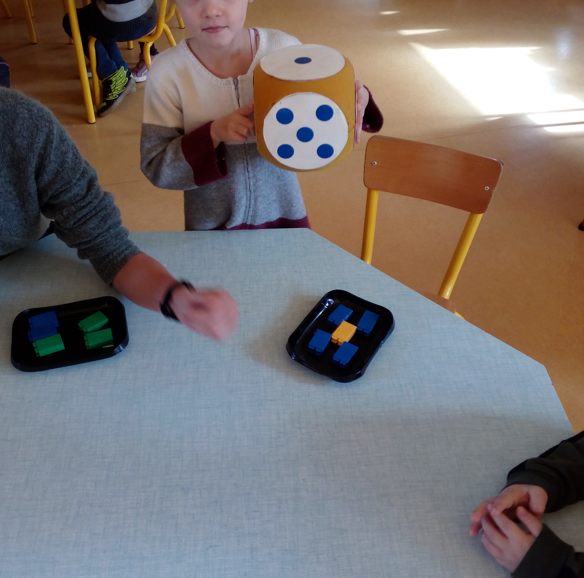 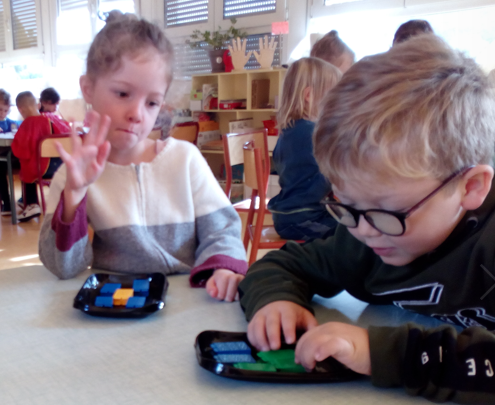 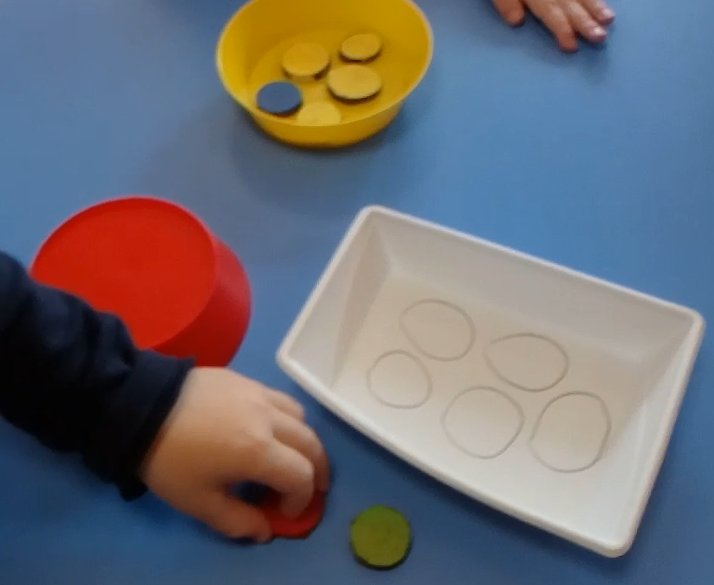 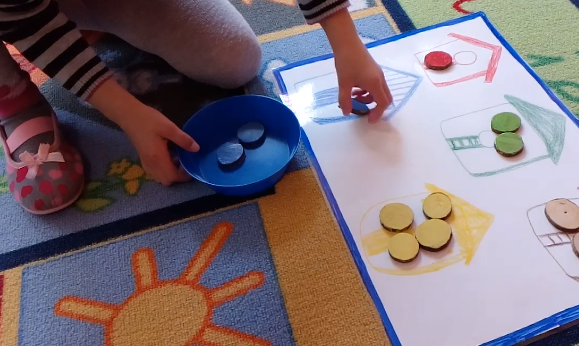 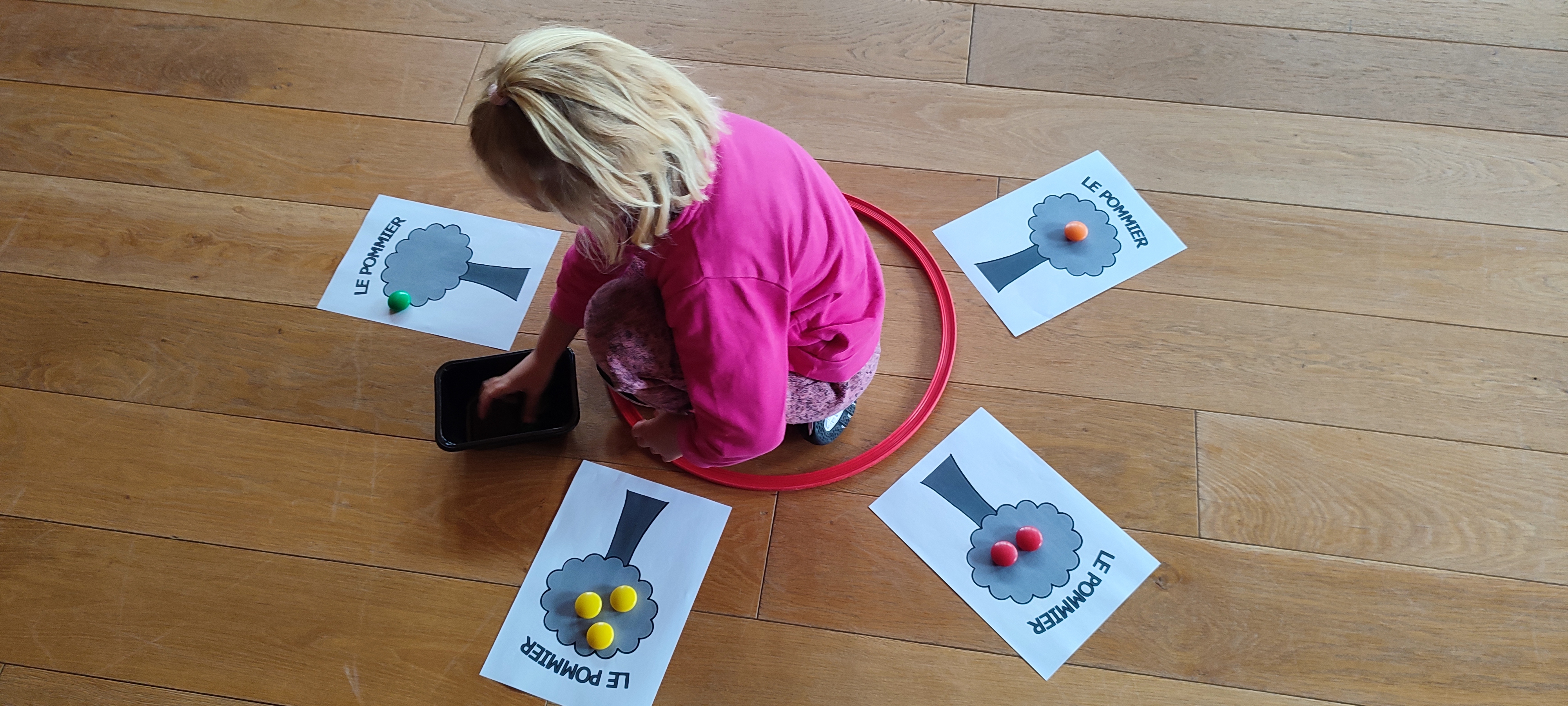 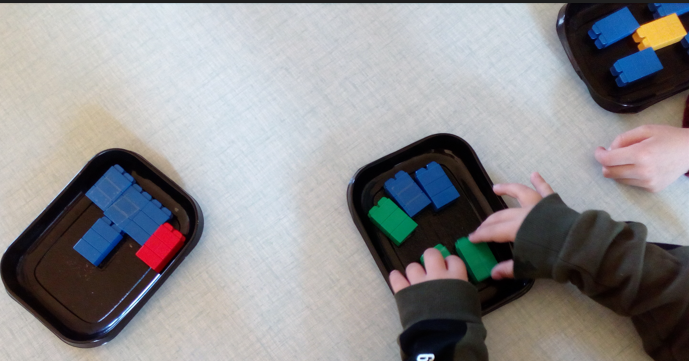 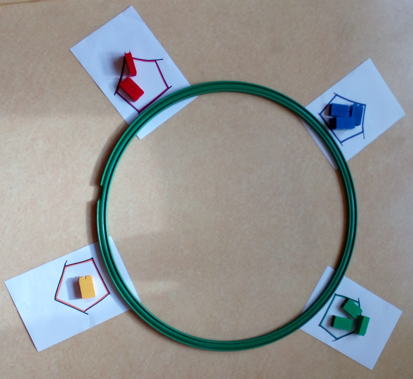 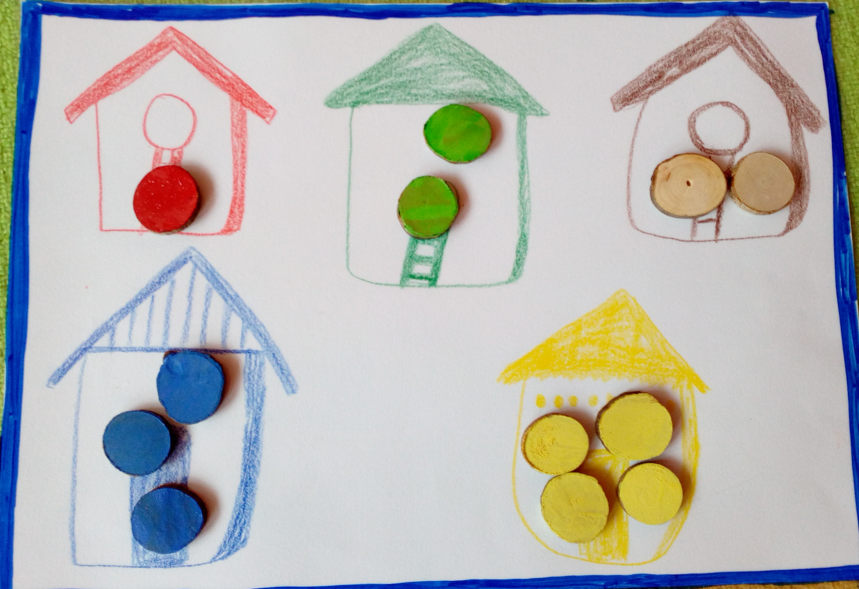 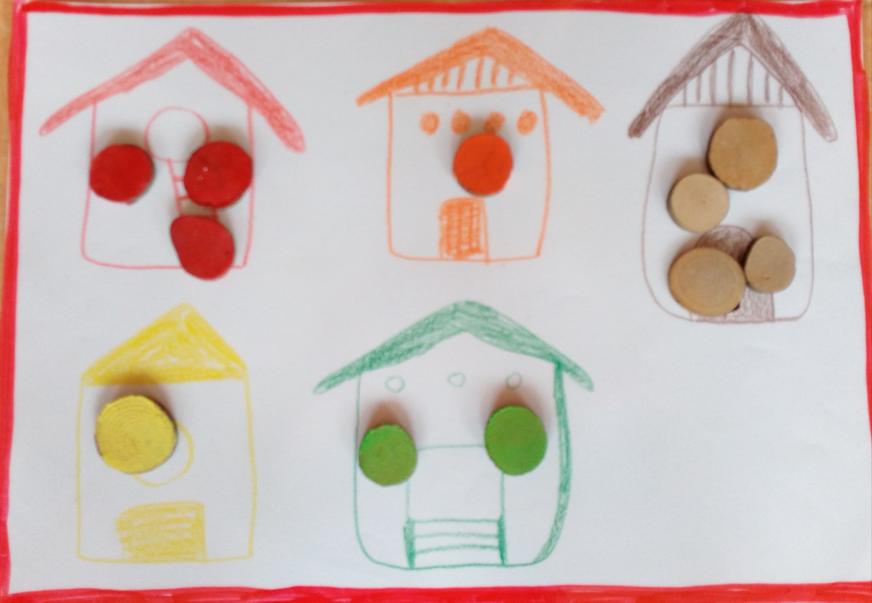 